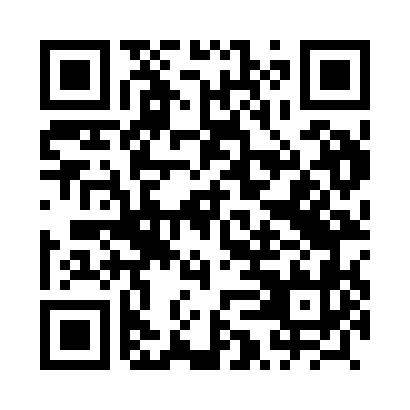 Prayer times for Majkow Duzy, PolandWed 1 May 2024 - Fri 31 May 2024High Latitude Method: Angle Based RulePrayer Calculation Method: Muslim World LeagueAsar Calculation Method: HanafiPrayer times provided by https://www.salahtimes.comDateDayFajrSunriseDhuhrAsrMaghribIsha1Wed2:445:1312:395:468:0510:232Thu2:405:1112:395:478:0710:263Fri2:375:0912:385:488:0810:304Sat2:335:0812:385:498:1010:335Sun2:295:0612:385:508:1210:366Mon2:265:0412:385:518:1310:397Tue2:245:0212:385:528:1510:438Wed2:235:0112:385:538:1610:459Thu2:234:5912:385:548:1810:4610Fri2:224:5712:385:548:2010:4611Sat2:214:5612:385:558:2110:4712Sun2:214:5412:385:568:2310:4813Mon2:204:5312:385:578:2410:4814Tue2:194:5112:385:588:2610:4915Wed2:194:5012:385:598:2710:5016Thu2:184:4812:386:008:2910:5017Fri2:184:4712:386:018:3010:5118Sat2:174:4512:386:028:3210:5119Sun2:174:4412:386:028:3310:5220Mon2:164:4312:386:038:3410:5321Tue2:164:4112:386:048:3610:5322Wed2:154:4012:386:058:3710:5423Thu2:154:3912:386:068:3810:5524Fri2:144:3812:396:068:4010:5525Sat2:144:3712:396:078:4110:5626Sun2:144:3612:396:088:4210:5627Mon2:134:3512:396:098:4410:5728Tue2:134:3412:396:098:4510:5829Wed2:134:3312:396:108:4610:5830Thu2:124:3212:396:118:4710:5931Fri2:124:3112:396:118:4810:59